K1R16/1-230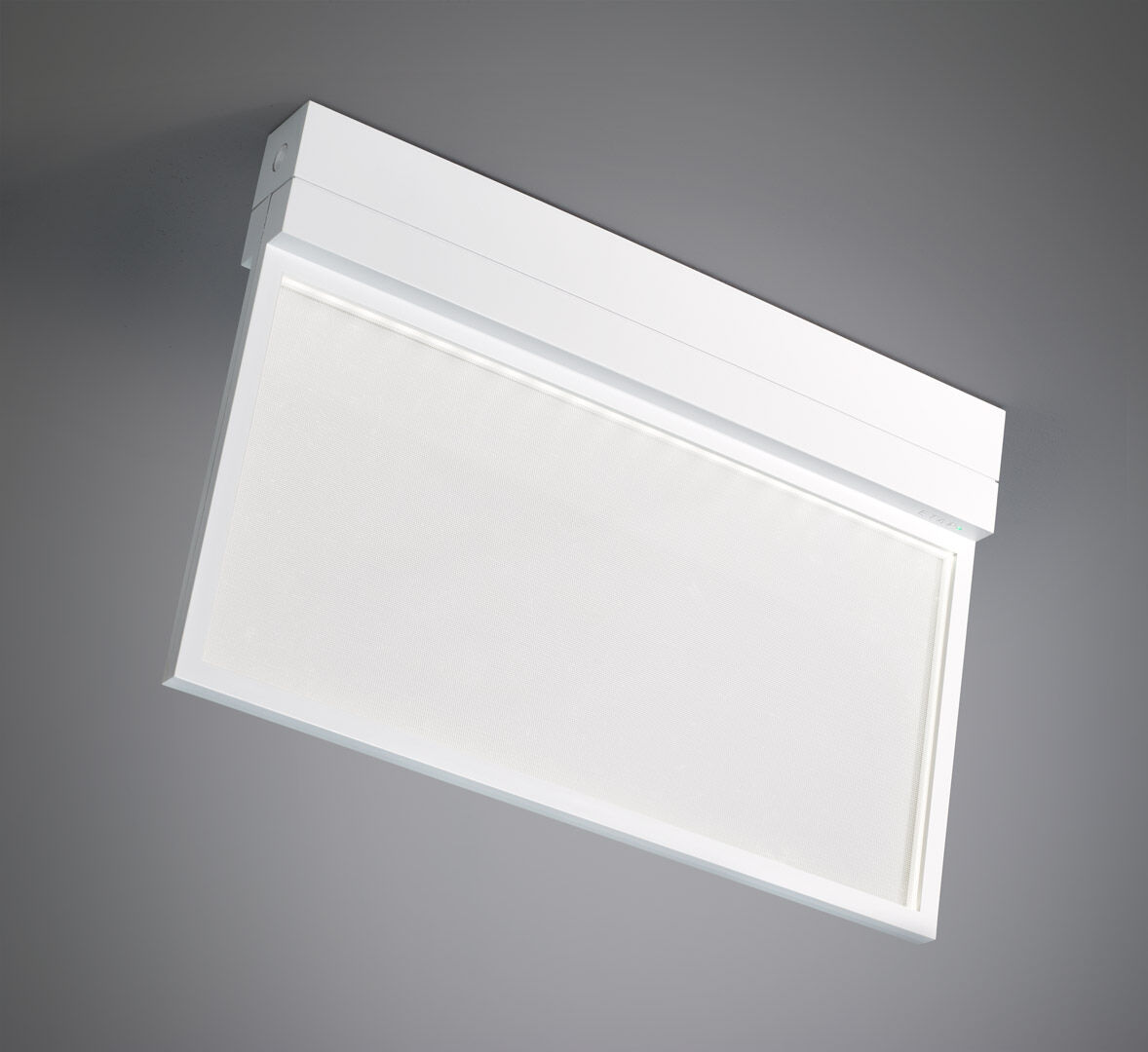 Nödbelysning med bekväm diffus belysning. Ytmonterad.Central strömtillförsel.Dimensioner: 315 mm x 33 mm x 219 mm.Ljuskälla för diffusorplatta för bekväm belysning. Armaturhus i polykarbonat, Automatisk anslutning (upp till 2.5 mm²). För vägg- eller takmontage, tillbehör för infällt, eller pendlat montage.Lumen nödläge: 200 lm.Energiförbrukning: 3.9 W.Spänning: 220-230V.För central reservkraft 230V AC/DC.Permanentdrift.Isoleringsklass: class II.Fotobiologisk säkerhet EN 62471: RISK GROUP 0 UNLIMITED.Slagtålig polykarbonat armaturhus, RAL9003 - vit.IP-klassning: IP42.IK-klassning: IK04.Glödtrådstest: 850°C.5 års garanti på armatur, ljuskälla, drivenhet och batteri.Certifieringar: CE, ENEC.Armaturen har utvecklats och framställts enligt standard EN 60598-1 i ett företag som är ISO 9001 och ISO 14001-certifierat.